Выступление на педсоветеУчитель Старикова Наталья ВасильевнаМКОУ ООШ № 164Педагогический час «Стиль,  культура педагогического общения и мастерство современного педагога»«Педагог - человек высокой культуры, ее носитель. К нему предъявляются высокие требования, так как именно он воспитывает культуру личности, создает культуру последующих поколений. С этих позиций воспитание следует рассматривать как способ приобщения человека к культуре»О.С. ГазманЦель: создание  условий для осознания закономерностей  педагогического общения: формирование коммуникативных умений, навыков речевой культуры и бесконфликтного поведения.Задачи:Создание образа современного учителя.Формирование понимания взаимосвязей различных стилей преподавания с возможностями и путями развития обучающихся.Обсуждение способов достижения мастерства и путей его демонстрации.Планируемые результаты: выработка эффективноймодели компетентного учителя.Оборудование для мастер-класса: компьютер (с возможностью демонстрации видеофайлов), проектор, колонки, доска, ватманы 4 шт, маркеры, листы «Я сегодня. Я завтра» 40 шт, ручки.Этапы мастер-классаОрганизационный моментДобрый день, коллеги. Для начала я предлагаю познакомиться! Упражнение «Знакомство-комплимент». Для этого я попрошу всех Вас встать в круг. Знакомиться мы будем следующим образом: кто-то из Вас называет своё имя, а сосед слева называет Ваше имя и на первую букву вашего имени прилагательное, которое, по его мнению, Вам подходит. После называет своё имя, и следующий участник произносит имя соседа и прилагательное на первую букву. О чём вы задумывались, когда придумывали прилагательное? Умение увидеть сильные стороны, положительные качества у любого человека и, главное, найти нужные слова, чтобы сказать ему об этом, - вот что необходимо для приятного и продуктивного общения. Деление коллектива на группы (разрезные буквы из фразы  «Секрет  общения», первая группа соберет слово «секрет», а вторая «общения»).Задание «Портрет идеального учителя»На ватмане при помощи маркеров, нарисуйте портрет идеального учителя, отобразив в нем стиль и атрибуты, передающие элементы его мастерства. Каждой группе необходимо перечислить не мене 10 характеристик идеального, по их мнению, учителя.Группы представляют результаты своей работы (характеристики фиксируются на доске). Фронтальное обсуждение наиболее важных 10 качеств учителя.Составление кластера (центр – идеальный учитель; первый уровень кластера: культура внешнего вида, стиль педагогического общения, мастерство; второй уровень кластера согласно характеристикам групп).Попробуйте определить тему нашего педагогического часа.Сегодня в течение педагогического часа мы будем работать с вами по теме ««Стиль,  культура педагогического общения и мастерство современного педагога»». Данная тема достаточно широкая, попробуем обозначить границы сегодняшнего пед. часа. Что вы ожидаете узнать, оказавшись здесь? (ответы фиксируются)Определимся с основными понятиями темы. Важной характеристикой профессионально-педагогического общения является стиль.Стиль — это индивидуально-типологические особенности взаимодействия педагога и учащихся. Он учитывает особенности коммуникативных возможностейучителя, достигнутый уровень взаимоотношений педагога и воспитанников, творческую индивидуальность педагога, особенности ученического коллектива. Стиль общения педагога с детьми — это категория социальная и нравственная.В общении выделяются две стороны: отношение и взаимодействие. Отношение учителя к классу, ученику может быть устойчиво-положительным, неустойчивым, ситуативно-отрицательным, устойчиво-отрицательным.Обретение педагогом собственного стиля общения с детьми — сложный процесс, связанный с формированием творческой индивидуальности в целом. Верно найденный стиль общения, соответствующий неповторимой индивидуальности педагога, способствует решению многих задач. Педагогическое воздействие в этом случае становится адекватным личности учителя, упрощается процесс общения с аудиторией, общение становится приятным, органичным для самого педагога, существенно облегчается процедура налаживания взаимоотношений, повышается эффективность такой важнейшей функции общения, как передача информации. Имидж – облик, благодаря которому на люди выставляются наиболее сильно действующие личностно-деловые характеристики. (В.М. Шепель).Имидж - это образ, впечатление, которое оставляет человек в воспоминаниях и представлениях о нем. 1. Внешний образ, создаваемый субъектом, с целью вызвать определенное впечатление, мнение, отношение других;2. Совокупность свойств, приписываемых рекламой, пропагандой, модой, предрассудками, традицией и т.д. объекту, с целью вызвать определенные реакции по отношению к нему.В 90-е годы сформирована в России новая отрасль – имиджеология как наука о технологии личного обаяния.Имидж – своего рода самопрезентация для других. (И Нефедова, Е Власов).Ядро имиджа – личностные качества педагогаприродныепрофессиональные (например, как мы ведем себя в конфликтных ситуациях)И если ранжировать значимые качества учителя  и тем самым определить,  что нужнее для школы   яркая личность или хороший профессионал, то ответа однозначного мы не найдем.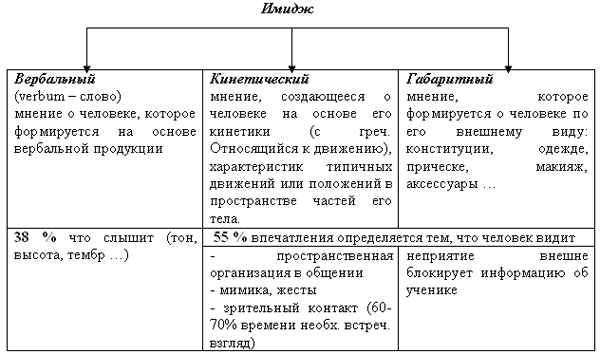 Посмотрите на результаты анкетирования, на вопросы которого отвечали дети.Давайте проверим, насколько вы понимаете требования современной школы к внешнему виду учителя. Посмотрите, что одето на идеальном учителе, которого вы нарисовали. Кто может сформулировать общую идею о том, какая одежда соответствует требованиям, предъявляемым учителю обществом и нашему идеальному видению педагога? При выборе одежды важную роль играет и цветовая гамма. Не стоит проводить урок в одежде огненно-красного или оранжевого цвета. Лучше предпочесть костюм традиционных серого, бежевого, синего, цвета кофе с молоком. Украшения необходимо ограничить минимальным количеством,допустимы небольшие аккуратные серьги, тоненькая цепочка, одно кольцо без ярких камней. ЭТО ИНТЕРЕСНО!!!Как говорит философский словарь под редакцией М.М. Розенталя:Культура - (с лат. cultura - возделывание, обрабатывание) совокупность материальных и духовных ценностей, созданных и создаваемых человечеством в процессе общественно-исторической практики и характеризующих исторически достигнутую ступень в развитии общества.Ученые выделяют три основные функции культуры:познавательную;информативную;коммуникативную.Познавательная функция состоит в том, что культура дает целостное представление о народе, стране, эпохе. Благодаря таким ее составляющим, как наука, искусство, образование и т.п., люди познают и осознают свои потребности и интересы.Информативная функция культуры заключается в том, что посредством культуры передаются знания и опыт предшествующих поколений последующим, осуществляется обмен знаниями и навыками.Коммуникативная функция культуры означает, что культура не существует вне общества, она формируется через общение. Подлинная культура призвана развивать личность, делать ее совершенной. Совершенство личности определяется тем, что и как она знает, ценит, созидает, с кем и как общается, каковы потребности и как она их удовлетворяет.Составные элементы культуры:Культура личности.Профессиональная культура.Педагогическая культура. Определимся с понятием  педагогическая культура 1. Педагогическая культура – это некоторая совокупность ценностных отношений к образованию  ребенка, которые предметно и практически реализуются в образовательных процессах.Показатели педагогической культуры: состояние и качество образования,уровень образованности в обществе,культура организации образования в конкретной школе,мастерство отдельного педагога.Понятие «культура педагога»  намного уже, чем понятие “педагогическая культура”. Культура педагога – комплексное многоуровневое явление, включающее и личностные качества – черты характера, общительность, общую эрудицию, творческий потенциал в целом и пр.А теперь давайте определимся со стилем общения, который характерен для идеального, на ваш взгляд, педагога.Общепринятой классификацией стилей педагогического общения является их деление на авторитарный, демократический и либеральный (А.В.Петровский, Я.Л.Коломинский, В.В.Шпалинский, М.Ю.Кондратьев и др.)Признаки всех трех стилей педагогического общения, вы наверняка, видели у коллег, работающих с вами. Изучите характеристики каждого из них, представленные в таблице, и определите, каким стилем обладает ваш идеальный учитель.Характеристика стилей педагогического общенияГруппы определяются со стилем.Как вы думаете, какой стиль общения наиболее подходит в рамках реализации ФГОС ООО? Почему?Все начинается с общения. Каким оно должно быть? Существуют определенные правила общения. В разные времена у разных народов они были разными. Но есть основные, общие для всех. 
Вот древние заповеди общения:
• Доверяйте тому, с кем общаетесь, 
• Уважайте того, с кем общаетесь, 
• Общаясь с человеком, делайте это наилучшим образом. 
• Обращаясь к незнакомому человеку, важно, чтобы слова были доброжелательными, уместными, чтобы взгляд и улыбка, и весь облик располагали в вашу пользу. 
• При разговоре нужно смотреть человеку в глаза, а взгляд должен быть доброжелательным и ясным. 
Однажды к Сократу пришел человек и сказал:
- Ты знаешь, что говорит о тебе твой друг? 
Сократ ответил ему:
-Прежде чем сказать мне эту новость, просей ее через три сита. Первое - это сито правды. Ты уверен, что то, что ты мне сейчас скажешь, является правдой? 
- Ну, я слышал это от других. 
- Вот видишь, ты не уверен. Второе сито - это сито добра. Эта новость обрадует меня, станет для меня приятной? 
- Совсем нет. 
- И, наконец, третье сито - сито пользы. Будет ли эта новость полезной? 
- Сомневаюсь. 
-Вот видишь - ты хочешь рассказать мне новость, в которой нет правды и добра, к тому же она бесполезна. Зачем ее тогда говорить? Конечно же, фундамент педагогического мастерства охватывают такие составляющие как: личность педагога (в т.ч. темперамент и стиль педагогического общения о котором мы только что говорили), его знания(как полученные, так и приобретенные самостоятельно в результате самообразования и саморазвития) и педагогический опыт (в ходе которого отрабатываются навыки работы, общения с детьми, использования различных технологий, методов и приемов).Мастером не рождаются, им становятся и опыт, а так же систематическое самосовершенствование в профессии играют, на мой взгляд, одну из важнейших ролей.Работая по направлению развития собственного мастерства, каждый педагог выбирает для себя инновационные технологии, методы и приемы, работая с которыми он ощущает себя наиболее комфортно и получает максимальный результат.Упражнение «Перечислите инновационные технологии, используемые вами в работе»Я предлагаю группам перечислятьпо очереди технологии, которые используются их участниками в образовательном процессе.Таким образом, у нас получился достаточно большой список инновационных технологий обучения. Как правило, учитель использует элементы большинства из них, однако, при этом специализируется только на одной или двух: изучая, постоянно и наиболее полно используя, разрабатывая собственный материал на основе данной технологии.Учителю-мастеру важно уметь эффективно представлять свой опыт, транслировать его как можно большему количеству коллег, профессионально, таким образом, развиваясь.Как вы думаете, каким образом можно это сделать?выступление на семинарах, конференциях, методических объединениях, круглых столах;проведение открытых уроков, мастер-классов, практикумов, педагогических мастерских;размещение методических материалов в сборниках, журналах, педагогических сообществах Интернет, на собственном сайте;участие в профессиональных конкурсах и конкурсах методических разработок;размещение материалов по обобщению опыта педагога в банке педагогического опыта.Кроме этого, наилучшим способом, подтверждающим мастерство педагога, являются результаты участия обучающихся в олимпиадах и конкурсах различной направленности, а так же результаты государственной итоговой аттестации.Деловая игра «Совет молодому коллеге»Для следующего задания мне необходим доброволец. Коллеги, представьте, что прошло 10 лет и теперь вы – мастера, приглашенные в школу молодых педагогов, а Анна Александровна учитель, который только начинает свой профессиональный путь. Следующее задание заключается в том, что вы будете давать советы молодому коллеге, отражая положительные направления профессиональной деятельности педагога, а он сообщать вам, что мешает достигать высоких результатов в деятельности учителя по этому направлению. Сообща мы попытаемся найти пути преодоления этих проблем.Педагог – ключевая фигура в образовании. Будущий и сегодняшний интеллектуальный потенциал общества, образовательной системы, отдельного образовательного учреждения зависит от профессиональной компетентности, творчества, социальной активности педагога, наличия у него стимулов для самоотдачи в работе и самообразовании, то есть от его индивидуально-личностных качеств.Работа в группах1 группа «Кодекс чести учителя школы»(восстановить фразы и оформить в виде книги)Учись видеть и уважать в другом человеке личность.Учись видеть в себе недостатки и прощать их другим.Будь честен в помыслах, не навреди словом.Щедро делись своим педагогическим мастерством, ибо «не оскудеет рука дающего».Учись радоваться успехам коллег.Не позволяй себе плохого настроения, это не прилично.Будь внимателен к чужим недостаткам.Помни, что твой внешний вид соответствует твоему внутреннему содержанию.Полнее используй свои силы и возможности в работе.Повышай свой интеллект.Добросовестно выполняй функциональные обязанности учителя.Стремись к профессиональному мастерству.2 группа «Заповеди педагогического общения» (советы бывалых)(отсортировать заповеди,  исходя из наших проблем, и оформить в виде книги)Чтоб в воспитании избежать недоразумений – стремись к целенаправленности отношений.Манерам подражая проповедника, ориентируй речь на собеседника.Ты за внимание борись, не строй общение «сверху вниз».Стремись изучать детей настроение, их мимику, жесты и глаз выражение. Какие они вчера и сегодня, какие с утра и какие в полдень. Как говорят они: смехом, слезами… Учись себя видеть детей глазами!Не ограничивайся только информацией. Воздействуй, наблюдая за реакцией.Организуй контакты вне урока. Пусть прока нет порой, но ведь и нет порока…Умейте слушать вдумчиво, внимательно и завоюете ребенка окончательно.По пустякам «не возникать»! Конфликты нейтрализовать! Порой идти на мелкие уступки и осуждать не личность, а поступки! Вот ребенок. Чтоб найти подход к нему, начинай с вопросов: «Почему?», «Как?», «Зачем?», «Что думаешь о том?» Инициативен будь при том.Любите детей, будьте вежливы с ними.Они в любом возрасте очень ранимы…Полнее используйте роль одобрения и избегайте шаблона в общении!«Голая» критика будет вредна, если добра не содержит она.В игре и спорте, танцах и работе – везде пример вы личный подаёте. Нельзя об этом забывать. Собой учитесь управлять.Чтоб уважения детей добиться, слово с делом не должно расходиться!Вы должны оптимизмом лучиться, пусть даже с риском потом ошибиться.Не обижайте резкими приказами, не обзывайте кличками заразными.Не увлекайтесь глупыми проказами – пугать детей ужастиками разными.Не бойтесь вежливыми быть: спасибо детям говорить.Уважайте чужое мнение, понимайте детей настроение.Все коллективно обсуждайте, но персонально поручайте! И персонально отвечайте, о том, друзья не забывайте!Ставьте себя на место детей и сможете их понять поскорей!Дети не любят грубые фразы: выполнят просьбу, но не приказы.В мелочь каждую не нужно вам вникать. Что-то можно не «услышать», «не понять…». Занимайтесь главным делом – здоровьем их души и тела.Не будьте мелочными и злопамятными, старайтесь «выражаться» грамотноНо в этом тоже меру знайте и носом дверь не открывайте…Признать ошибку потрудитесь, перед ребенком извинитесь. От этого авторитет ваш не сойдет на «нет».К детям своим относитесь любя. Злиться вы можете лишь на себя!Любимчиков» не заводите, за прегрешения не мстите.Наедине не выясняйте и перед всеми не ругайте. Не унижайте их при всех. Ведь убивает даже смех!Бережнее с психикой ребенка обращайтесь, послушанием его не упивайтесь.Пусть не всегда вы в этом правы, но повторяйте вновь и вновь:«Любой из вас имеет право на уважение и любовь».Наказывать работой непедагогично. Но если так – трудитесь с ними лично.Пускай детишки ваши понимают, что и учителя за них    страдают…Коли не можете найти ответа, то не стесняйтесь спрашивать об этом.Воспитывай, но, ради Бога, не досаждай моралью строгой! Старайтесь все о детях знать,  контакты личные искать,но в душу им не залезать, коль не хотят туда пускать.Душа – на место для прогулок! Другой ищите переулок…Рефлексия и заключениеДавайте вернемся к кластеру, который мы создали в самом начале и проверим, нуждается ли он в корректировке?Задание:Для следующего задания вам понадобятся вот эти шаблоны. Они называются «Я сегодня, я завтра».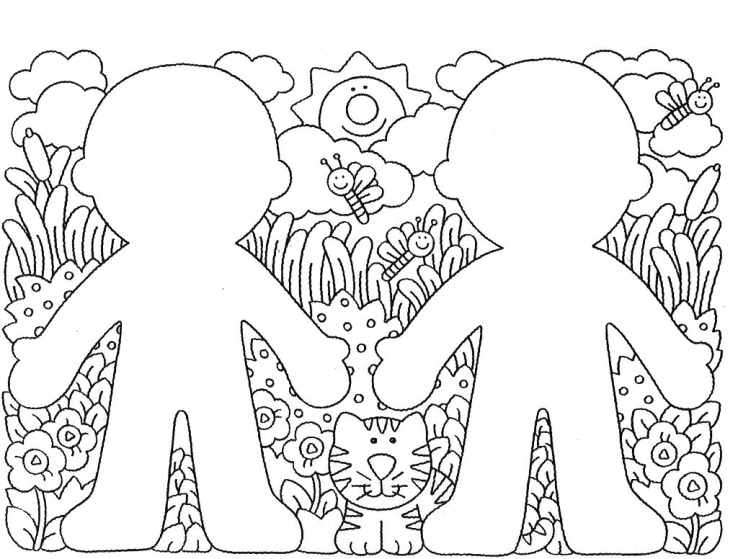 Посмотрите на наш кластер, впишите внутрь первого человечка качества, которыми вы уже обладаете, а во второй те, которые вы планируете развить в себе, совершенствуясь как учитель.Заберите эти листы с собой, они своеобразная визуализация того, что обязательно произойдет. Годы спустя, вы обязательно посмотрите на них, улыбнетесь и скажите «Я идеальный учитель».Современное образование нуждается в успешных педагогах. Только успешная личность сможет воспитать личность, настроенную на успех в любой области приложения своих возможностей. И на данном этапе своего профессионального пути, вы должны понимать, что многое зависит именно от вас и от вашего желания.В заключении я покажу вам небольшой мультфильм, который демонстрирует возможность реализации любого начинания при должном желании, стремлении и усердии, в не зависимости от окружающей действительности.Просмотр мультфильма «На пути к мечте»Я желаю каждому из вас никогда не останавливаться на пути совершенствования собственного мастерства, не смотря на то, что этот путь бесконечен; я желаю каждому из вас любить детей и школу, ведь без этого просто не справиться с поставленной задачей.Ответьте на вопросы (карточка)1. Считаете ли вы тему педагогического совета актуальной?да нет другое ______________________________2. Считаете ли вы эффективным проведение педагогического совета в  предложенной форме?да нет другое ______________________________Оцените виды деятельности по пятибалльной системе: 4. Отметьте состояние, которое вы испытываете в процессе заседания педсовета:Интерес, удовольствие, раздражение,  скука, беспокойство, эмоциональный подъем.Всем спасибо за продуктивную работу, надеюсь, что это время вы провели с пользой для себя. До свидания.Источники:https://infourok.ru/statya-masterstvo-i-kultura-pedagogicheskogo-obscheniya-469234.htmlhttp://nsportal.ru/detskiy-sad/raznoe/2016/03/31/kultura-pedagogicheskogo-obshcheniya-praktikum-dlya-pedagogov-zanyatiehttp://refleader.ru/otrbewrnaotr.htmlАндреев Б.И. Конфликтология: искусство спора, ведения переговоров, разрешения конфликтов. — Казань, 1993. Амикметс К.П., Метса АЛ. Поговорим... Поспорим...-Л., 1991. Аникеева Н.П. Учителю о психологическом климате в коллективе. — М., 1983.Безруких М.Я. и др. Я, или Правила поведения для всех. - М., 1991. Воспитателю о личностном общении: Психология общения. — М., 1992. Горелов И.Н. и др. Умеете ли вы общаться: Кн. Для учащихся. — М., 1991.

АвторитарныйДемократическийЛиберальныйРаспределение активности между учителем и детьмиРаспределение активности между учителем и детьмиРаспределение активности между учителем и детьмиПедагог занимает доминирующую позицию, не позволяет детям проявлять самостоятельность и, инициативуПедагог ориентирован на привлечение обучающихся к обсуждению и совместному решению задач, учебных проблем. Создает условия для самореализации и проявления творческой инициативы детейХарактеризуется стремлением педагога минимально включаться в деятельность, формализмом. Реализуется тактика невмешательства, основу которой составляют равнодушие и незаинтересованностьУважение к личности ребенка, отношение к успехам и неудачамУважение к личности ребенка, отношение к успехам и неудачамУважение к личности ребенка, отношение к успехам и неудачамНедостаточное уважение к детям, контроль. Педагог оценивает внешние проявления поступков, не принимает во внимание их мотивы. В высказываниях преобладают замечания, порицанияАктивно-положительное отношение к детям, адекватная оценка их возможностей, успехов и неудач. Стремление понять цели и мотивы поведения, умение прогнозировать развитие личности ребенка. Положительные оценки преобладают над отрицательнымиПротиворечивое отношение, в зависимости от внешних обстоятельств или собственного эмоционального состоянияУчет межличностных отношений между детьмиУчет межличностных отношений между детьмиУчет межличностных отношений между детьмиПедагог не принимает во внимание межличностные отношения между детьми, что может приводить к напряженности и конфликтам в датском коллективеУчитывает сложившиеся отношения между детьми, способствует их развитию, считает благоприятный психологический климат в группе важным условием педагогической деятельностиУчитывает взаимоотношения в группе, однако причины и следствия таких отношений игнорируютсяВариативность воспитательных воздействийВариативность воспитательных воздействийВариативность воспитательных воздействийБольшое количество воспитательных воздействий при их однообразии. Преобладание дисциплинирующих воздействий. Предпочтение прямых указаний опосредованному способу воздействия на ребенкаРазнообразие воспитательных воздействий, преобладание организующих способов над дисциплинирующими. Явно выражена склонность к косвенным средствам воздействия на ребенкаСпонтанные воспитательные воздействия, в зависимости от ситуации. Не придается значения использованию косвенных средств воздействия на детейОсобенности педагогических установокОсобенности педагогических установокОсобенности педагогических установокЖесткие педагогические установки: разделение детей на группы, в зависимости от предпочтений: «любимчики», «бездарные» и т. д.Гибкие педагогические установки. Педагог принимает индивидуальные особенности детейНепоследовательность установокПедагогическая культура - это профессиональная культура человека, занимающегося педагогической деятельностью, гармония высокоразвитого педагогического мышления, знания, чувств и профессиональной творческой деятельности, способствующая эффективной организации педагогического процесса.Педагогическая культура - это профессиональная культура человека, занимающегося педагогической деятельностью, гармония высокоразвитого педагогического мышления, знания, чувств и профессиональной творческой деятельности, способствующая эффективной организации педагогического процесса.Педагогическая культура - это профессиональная культура человека, занимающегося педагогической деятельностью, гармония высокоразвитого педагогического мышления, знания, чувств и профессиональной творческой деятельности, способствующая эффективной организации педагогического процесса.Педагогическая культура - это профессиональная культура человека, занимающегося педагогической деятельностью, гармония высокоразвитого педагогического мышления, знания, чувств и профессиональной творческой деятельности, способствующая эффективной организации педагогического процесса.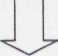 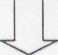 КультурапедагогическогомышленияКультура общения(коммуникативная культура)КультуравнешнеговидаДуховно-нравственная культураВиды деятельности баллы1. Введение в проблему (теоретическая часть)2. Работа в группах над обобщенным образом-идеалом педагогом.3. Принятие решения.